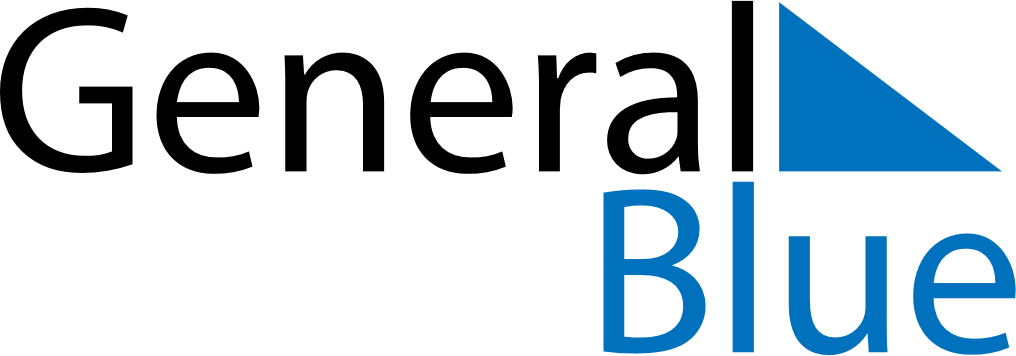 Weekly CalendarSeptember 7, 2026 - September 13, 2026Weekly CalendarSeptember 7, 2026 - September 13, 2026Weekly CalendarSeptember 7, 2026 - September 13, 2026Weekly CalendarSeptember 7, 2026 - September 13, 2026Weekly CalendarSeptember 7, 2026 - September 13, 2026Weekly CalendarSeptember 7, 2026 - September 13, 2026MONDAYSep 07TUESDAYSep 08TUESDAYSep 08WEDNESDAYSep 09THURSDAYSep 10FRIDAYSep 11SATURDAYSep 12SUNDAYSep 13